    St Barbara’s Primary School     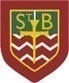 Remember any work you wish to upload should be done so under your class name and if you would like to share any videos or pictures of you completing any of the tasks you have been set you can do so via Twitter. Have fun, work hard and if you need anything you can contact me by email; lmceleney@st-barbaras.n-lanark.sch.uk Miss McEleney Curricular Areas Primary 1 Suggested Daily Learning ActivitiesThursday 7th May 2020LiteracyToday I would like you to practise revising all of the common words in your word tin. It is important that you are able to read, write and spell all of these words correctly. Here are ideas of some fun activities that you might like to try at home. More information is included on our class Glow page.Common Word HopscotchCommon Word FootballCommon Word TwisterHow did you get on with your jumbled sentences on Tuesday? Today I have created two worksheets for you to choose from to help you practise your common words. The first one is Word Scramble. The letters in each common word are all mixed up. Can you rearrange the letters to work out which common word it is? The other is a Wordsearch. We have never completed one of these in class but I thought you might like a little challenge at home. Please read the book again that I have assigned for you on Scholastic Learning Zone. Can you spot any of your common words in your reading book?Reading Task- Write the title of the book, draw a picture of your favourite part of the book and write a few sentences to explain why.MathsToday we will continue with addition. On Tuesday you were practising adding double numbers. Let’s start with the Double Number Song.Visit Topmarks and play Robot Addition Game. It has three game modes: Addition to 10, Addition to 15 and Addition to 20. You choose!In class we were working on using our knowledge of our number bonds to help us add 3 numbers together. Complete adding 3 numbers worksheet.I have created a class competition on Sumdog for you to take part in today. The competition begins at 9am and will finish at 2.30pm. I will announce the winner on our class Glow page before 3 o’clock. Good luck!HWBI have uploaded a picture of the ‘Meaningful May’ calendar. These activities help you to look after yourself and others during this hard time. Today your task is to let someone you love know how much you mean to them. I am sure you will all be able to do this in your own unique way. You might also like to choose to complete one of the HWB challenges that I sent you on Tuesday. R.EWe are continuing to honour Mary during the month of May. Hopefully you were able to set up your own May Altar in your house last Friday. Today I would like you to say a Hail Mary, ask Our Lady to watch over you and help keep your family safe. We also pray for the sick and those who care for them. I would also like you to listen to a beautiful hymn to Our Lady for the month of May, one of my favourite hymns to Our Lady, Bring Flowers of the Rarest. Perhaps you would like to learn this beautiful hymn and sing along.https://www.youtube.com/watch?v=Ld4FNjK4IEQOptional tasksIf you wish to complete more tasks please select one or two tasks from your new Early level grid for May.